Brandschutz Kompakt 2018/2019
Adressen – Bautabellen – VorschriftenFeuerTRUTZ Network GmbH
Kundenservice: 65341 EltvilleTelefon: 06123 9238-259		                                         Telefax: 06123 9238-244feuertrutz@vuservice.de				              www.baufachmedien.de„Brandschutz Kompakt 2018/2019“ ist ein praktisches Nachschlagewerk fürden vorbeugenden Brandschutz. Es bietet eine kompakte und lesefreundliche Zusammenfassung der wichtigsten Fachinformationen, die Planer und Ausführende im vorbeugenden Brandschutz ständig griffbereit haben sollten.

Kern des handlichen Taschenbuchs ist der tabellarische Teil der Fachtechnik mit Zusammenfassungen, Auszügen und Skizzen der wichtigsten Brandschutzvorschriften. 
Der Adressteil bietet Kontaktdaten zu Produktherstellern, Verbänden und Instituten. 
Abschließend hilft das Kalendarium bei der Terminplanung.In dieser Ausgabe informiert der Gastautor Stephan Appel im Themenschwerpunkt „Barrierefreiheit“ über die wichtigsten Grundlagen zur Planung und Umsetzung sowie zur Gestaltung von barrierefreien Brandschutzmaßnahmen. Die zehn Gebote der Barrierefreiheit, ein Ergebnis der Bundesarbeitsgemeinschaft für Rehabilitation sowie eine Checkliste zur schnellen Betrachtung von barrierefreien Rettungswegen runden das aktuelle Thema ab.  1.667 Zeichen / März 2018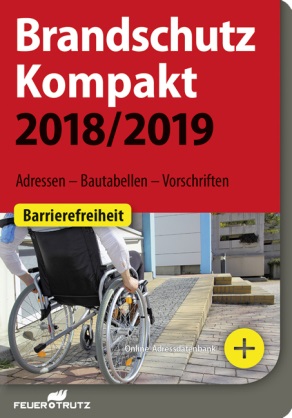 Von Lutz Battran und Achim Linhardt.10., überarbeitete und aktualisierte Auflage 2018. DIN A6. Kartoniert. 352 Seiten.EURO 29,– Bezieher des „Brandschutzatlas“ erhalten „Brandschutz Kompakt 2018/2019“ mit ihrer Aktualisierungslieferung gratis. WeitereExemplare können sie zum Vorzugspreis von EURO 19,– erwerben.
ISBN Buch:  978-3-86235-319-4
ISBN E-Book (PDF): 978-3-86235-320-0